RSSA Steering group.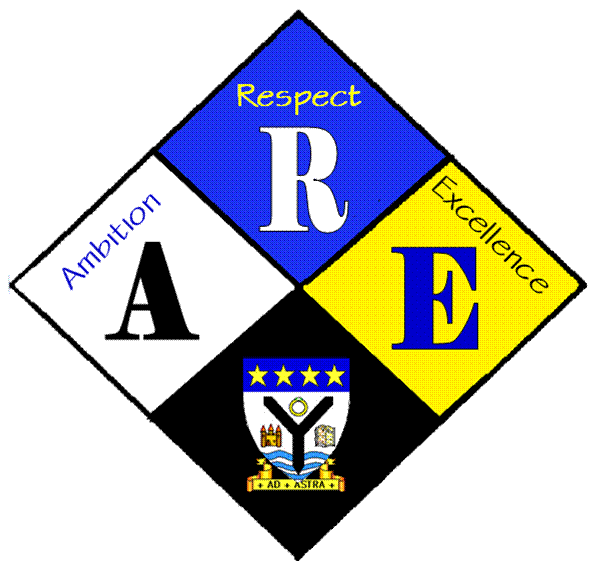 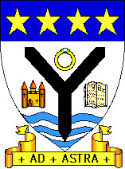 Year GroupRSS steering GroupDate:23/11/2016Present:Lewis BeckLauren ScottMegan HendersonLauren HarkerMatthew McGowanDr CannonChristopher RibbeckMr HutchisonIona BarclayItemIssues to be DiscussedNotesAnti-bullying weekmoneyLetters written for respectme and children in need to accompany chequeswebsiteOur pageChristopher contacted Mr Behan to detail the sections we need on the websiteNotice boardWhat to put on itNeed to includePhotos from antibullying weekCertificatesLetters we have written /receivedOur school charter so far